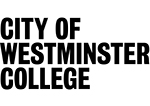 Dear Parent/GuardianI am writing to you from the Learner Services Department at City of Westminster College. Your son/daughter/young person in your care has informed us, on his/her application form, that he/she has a medical condition that may require some support.Please complete the forms attached and return them to a member of the Learner Services Team in the Information Centre, Paddington Green Campus. The Learner Services team will take this opportunity to meet with you and or the learner to discuss any concerns and make any necessary referrals to support staff. I would like our students to feel that we are able to make appropriate provision for their medical requirements whilst making the least possible disruption to their education, enabling a good and positive learning experience.Any information that you provide will only be made available to those members of staff who will look after the student should it be necessary. Please ensure that we are kept updated on any changes to your contact details in case of an emergency.If you or the student are concerned about any of the above or have any questions please do not hesitate to contact our Learner Services team via email learner.services@cwc.ac.uk or telephone 020 7723 8826.Yours faithfully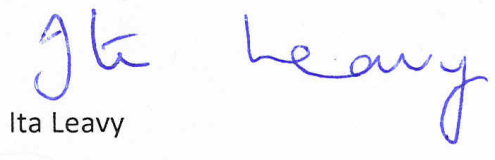 Head of Learner ServicesCity of Westminster CollegeSTUDENT HEALTH PLAN FOR A STUDENT WITH MEDICAL NEEDSPersonal DetailsEmergency Contact InformationPlease sign this form to confirm that you give your consent for the information provided to be shared with First Aid and Safeguarding staff.REQUEST FOR STUDENTTO CARRY HIS/ HER MEDICATIONThis form must be completed by parent/guardianParent/ Carer Contact InformationI would like my son/daughter to keep his/her medication on him/her for use as necessary.Student Name:Date of Birth:Medical Condition:Course Name:Tutor:Family Contact 1Name:Telephone No.:Email:Relationship to Student:Family Contact 2Name:Telephone No.:Email:Relationship to Student:G.P. ContactPractice Name:Name of G.P.:Telephone No.:Describe condition and give details of student’s individual symptoms:Daily care requirements: (e.g. before sport/lunchtime)Describe what constitutes an emergency for the student and the action to take if this occurs:Follow up care:DateStudent NameStudent SignatureDateParent/Carer NameParent/Carer SignatureStudent Name:Date of Birth:Address::Condition or illness:Name of Medicine:Procedures to be taken in an Emergency:Course Name:Tutor:Name:Daytime Telephone No.:Mobile Telephone No.:Email:Relationship to Student:DateParent/Carer NameParent/Carer Signature